Педагогический состав – корпус  1№Фамилия Имя ОтчествоФотоУчёная степеньУровень образованияНаправление квалификации по дипломуЗанимаемая должностьСтаж работы  общ/в должностиДополнительное образование, КПК1Колесник Валентина Александровна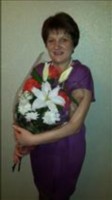 нетсреднее специальноеДошкольное образование, воспитательинструктор по физ.культуре36/36Июль2016г.  Технологии реализации физического развития детей дошкольного возраста в условиях образовательного процесса дошкольной образовательной организации», 72 часа2Черепанова Ирина Борисовна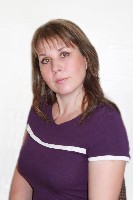 нетсреднее специальноеДошкольное образование, воспитательИнструктор по физ.культуре15/7 Апрель 2018г. ФГБОУ ВО «Российская академия народного хозяйства и государственной службы при Президенте Российской Федерации», КПК по теме «Инструментарий проектного управления: от разработки проекта до создания проектного офиса», 48 часов3Щербакова Юлия Юрьевна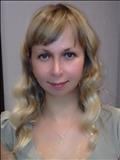 нетвысшееПедагог-дефектолог для работы с детьми дошкольного возраста с отклонениями в развитииучитель-логопед8/5Октябрь 2018г. –ПГГПУ,	по теме: «Адаптированная основная образовательная программа дошкольного образования: проектирование и реализация в условиях дошкольной образовательной организации», 72 часа  4Сюткина Татьяна Алексеевна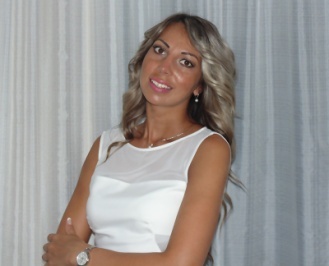 нетвысшееПедагог-дефектолог для работы с детьми дошкольного возраста с отклонениями в развитииучитель-логопед12/12Июнь 2016г. Программа "Теоретические и практико-ориентированные подходы к коррекции речевых нарушений различной этиологии" Модуль "Логопедическое сопровождение ребёнка с ОВЗ на современном этапе реформирования образовательной системы", 72 часа Апрель 2018г. ФГБОУ ВО «Российская академия народного хозяйства и государственной службы при Президенте Российской Федерации», КПК по теме «Инструментарий проектного управления: от разработки проекта до создания проектного офиса», 48 часов5Сорока Ирина Анатольевна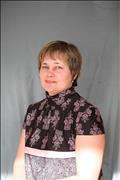 нетсреднее специальноеУчитель музыки и пения, музыкальный воспитатель муз.руководитель24/24Июнь 2018г. ПГГПУ, КПК по теме: Содержание и организация музыкальных занятий в детском саду в условиях реализации ФГОС дошкольной образовательной организации (2 группы)6Охотникова Татьяна ВикторовнанетСреднее-специальноеУчитель музыки и пения, музыкальный воспитатель муз.руководитель30/307Коченгина Марина Васильевна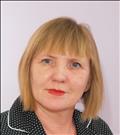 нетвысшееПсихолог, преподаватель дошкольной психологиипедагог-психолог33/32  Сентябрь 2013г. "Технологии реабилитации семей и детей , находящимися в социально-опасном положении" 72 часамарт 2016г. Воспитание и обучение детей с ОВЗ, детей инвалидов дошкольного возраста в условиях инклюзивного образования,  72 часа8Дозморова Наталья Владимировна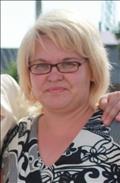 нетсреднее специальноеДошкольное образование, воспитательвоспитатель26/18  Август 2017г. ФГБОУ ВО «Пермский государственный гуманитарно-педагогический университет».Коррекционно-развивающая работа в ДОО с учетом ФГОС дошкольного образования 72 часа,9Белка Ирина Валерьевна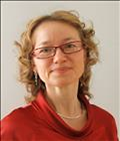 нетсреднее специальноеДошкольное образование, воспитательвоспитатель28/23  Июнь 2017 г. АНО «СПБ ЦДПО»“Основыспециальной психологии и коррекционной педагогики в работе с детьми с ограниченнымивозможностями здоровья в контексте требований ФГОС ДО”10Идрисова Зиля Сагдатовна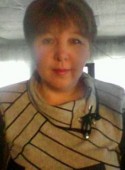 нетСреднее-специальноеДошкольное образование, воспитательвоспитатель24/20  2018г. окончила КГАПОУ «Добрянский гуманитарно-технологический техникум им.П.И.Сюзёва11Исупова Татьяна леонидовнанетсреднее воспитатель15/01  Студентка ППК № 1, 4 курс 12Турковская Татьяна Тимофеевна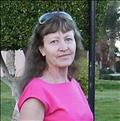 нетсреднее специальноеДошкольное образование, воспитательвоспитатель35/33   март  2019 ПГГПУ, КПК по теме: «Реализация примерной основной образовательной программы в дошкольных образовательных организациях   "Радуга",     72 часа13Пьянкова Снежанна Сергеевна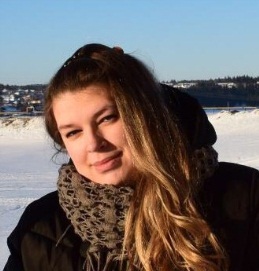 нетсреднее специальное Дошкольное образование, воспитательвоспитатель2/22016 год окончила  КГАПОУ «Добрянский гуманитарно-технологический техникум им.П.И.Сюзёва»Студентка 3 курса ГОУ ВПО «ПГГПУ»Июнь 2019 РИНО ПГНИУ Информационно-коммуникационные технологии в реализации образовательного процесса в ДОО, 72 ч14Серебренникова Юлия Николаевна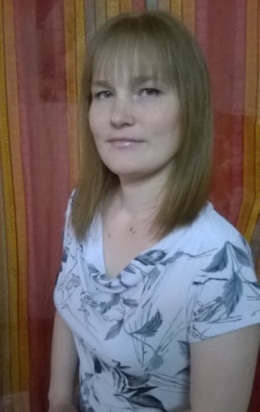 нетвысшее Бакалавр, дошкольное образованиевоспитатель6/3  2018г. окончила  ГОУ ВПО «ПГГПУ»Ноябрь 2018 Институт развития образования, КПК по теме: «Технологии 3-D визуализации в образовательном процессе ДОО (Тренинги по работе с комплектом оборудования для пространственной визуализации)»40 часов15Ефимова Елена Валентиновнанетсреднее специальноеУчитель начальных классов и начальных классов компенсирующего и коррекционно-развивающего 15образованиявоспитатель16/4  декабрь  2016г. Переподготовка «Дошкольное образование», 350 часовФевраль 2019г. РИНО «Робототехника» (базовый уровень), 72 часа16Макурина Татьяна Михайловна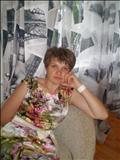 нетсреднее специальноеДошкольное образование, воспитательвоспитатель29/29 Октябрь  2017 ПГГПУ, КПК по теме: «Реализация примерных основных образовательных программ в дошкольных образовательных организациях "От рождения до школы", «Детство", "Радуга", "Истоки   72 часа 17Пузикова Светлана Викторовна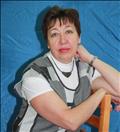 нетсреднее специальноеДошкольное образование, воспитательвоспитатель33/29  Август 2017г. ФГБОУ ВО «Пермский государственный гуманитарно-педагогический университет».Коррекционно-развивающая работа в ДОО с учетом ФГОС дошкольного образования 72 часа, 18Плеханова Юлия Анатольевна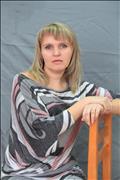 нетсреднее специальноеДошкольное образование, воспитательвоспитатель24/21  Июль 2018г. ПГГПУ КПК по теме: Проектирование индивидуального образовательного маршрута как механизма реализации адаптированной образовательной программы для детей с ОВЗ, посещающих инклюзивные группы ДОО, в соответствии с требованиями ФГОС дошкольного образования19Пермякова Валентина Сергеевна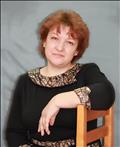 нетсреднее специальноеДошкольное образование, воспитательвоспитатель29/25  Июль 2018г. ПГГПУ КПК по теме: Проектирование индивидуального образовательного маршрута как механизма реализации адаптированной образовательной программы для детей с ОВЗ, посещающих инклюзивные группы ДОО, в соответствии с требованиями ФГОС дошкольного образования20Палийчук Алевтина Валентиновна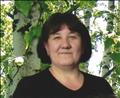 нетсреднее специальноеДошкольное образование, воспитательвоспитатель34/33  Апрель 2019 Общество с ограниченной ответственностью «Академия развития» «Информационно-коммуникационные технологии в реализации образовательного процесса в ДОО»,40ч 21Мальцева Светлана Валентиновна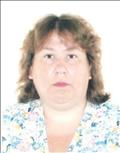 нетсреднее специальноеДошкольное образование, воспитательвоспитатель28/11  Июнь 2017 г. АНО «СПБ ЦДПО»“Основыспециальной психологии и коррекционной педагогики в работе с детьми с ограниченнымивозможностями здоровья в контексте требований ФГОС ДО”22Павликова Надежда ВалерьевнанетвысшееФГОУ ВПО "Пермский гос.институтискусства и культуры" худож.руководительхореограф.коллектива, преподаватель. Специальность Народное худ.творчество. воспитатель 15/1  Май-декабрь 2018г. Переподготовка при ПГГПУ по дополнительной проф.программе "Педагог дошкольного образования"Дошкольное образование, воспитатель, 350 часов23Филатова Елена ЮрьевнанетСреднее-специальноеДошкольное образование, воспитательвоспитатель26/26Апрель 2019г. РИНО ПГНИУ, КПК «Технология «Метод проектов» в работе с детьми ДОО в условиях реализации ФГОС ДОО», 24ч24Левичева Марина Владимировна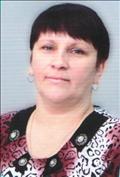 нетСреднее-специальноеДошкольное образование, воспитательвоспитатель32/322018г. окончила КГАПОУ «Добрянский гуманитарно-технологический техникум им.П.И.Сюзёва Май 2019г. РИНО ПГНИУ КПК Основы финансовой грамотности детей дошкольного возраста в условиях перехода на ФГОС ДОО, 40ч.25Маменко Галина Николевна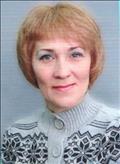 нетсреднее специальноеДошкольное образование, воспитательвоспитатель32/32  март  2019 ПГГПУ, КПК по теме: «Реализация примерной основной образовательной программы в дошкольных образовательных организациях   "Радуга",     72 часа  26Сюгияйнен Ольга Николаевна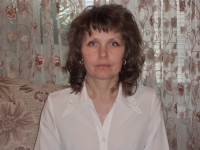 нетСреднее специальноеДошкольное образование, воспитательвоспитатель27/26  Май 2018г. ПГГПУ, КПК по теме: Реализация примерной основной образовательной программы «Радуга» в дошкольных образовательных организациях27Демидова Елена Юрьевна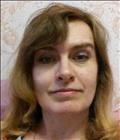 нетсреднее специальноеДошкольное образование, воспитательвоспитатель27/26  Январь 2015г. Реализация ФГОС ДОв условия дошкольной образовательной организации 72 часаАпрель 2019 Общество с ограниченной ответственностью «Академия развития» «Информационно-коммуникационные технологии в реализации образовательного процесса в ДОО»,40ч28Русинова Алевтина Семёновна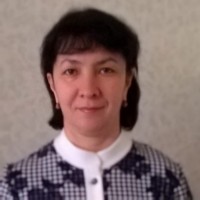 нетсреднее специальноеПреподаватель в начальных классах общеобразовательных школ, учитель начальных классоввоспитатель27/24 Апрель 2019 Общество с ограниченной ответственностью «Академия развития» «Информационно-коммуникационные технологии в реализации образовательного процесса в ДОО»,40ч29Губина РузиляМаулитовна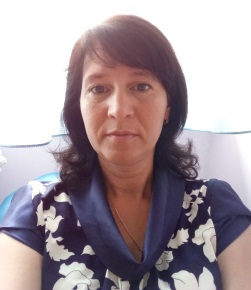 нетсреднее специальноеУчитель начальных классоввоспитатель19/16  Декабрь 2016 переподготовка «Дошкольное воспитание» 350 часовИюнь 2019 РИНО ПГНИУ Информационно-коммуникационные технологии в реализации образовательного процесса в ДОО, 72 ч30Бородина Наталья Викторовна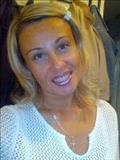 нетсреднее специальноеДошкольное образование, воспитательвоспитатель20/19Июнь 2017г.  АНО «СПБ ЦДПО»“Основы специальной психологии и коррекционной педагогики в работе с детьми с ограниченнымивозможностями здоровья в контексте требований ФГОС ДО”   36 часов31Баранова Ксения Викторовна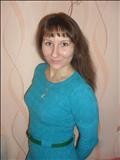 Среднее-специальноеДошкольное образование, воспитательвоспитатель8/4  Июль 2017г. ФГБОУ ВО «Пермский государственный гуманитарно-педагогический университет».«Организация образовательного процесса в дошкольной образовательной организации для детей из семей находящихся в социально опасном положении»32Худанина Елена Сергеевна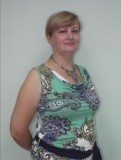 нетсреднее специальноеДошкольное образование, воспитательвоспитатель23/16  Июль 2018 Проектирование индивидуального образовательного маршрута как механизма реализации адаптированной образовательной программы для детей с ОВЗ, посещающих инклюзивные группы ДОО, в соответствии с требованиями ФГОС дошкольного образования, 24 ч33Щеклеина Валентина Петровна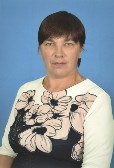 нетсреднее специальноеДошкольное образование, воспитательвоспитатель33/33  Август 2017г. ФГБОУ ВО «Пермский государственный гуманитарно-педагогический университет».Коррекционно-развивающая работа в ДОО с учетом ФГОС дошкольного образования 72 часа,